                       385438, а. Ходзь, ул. Краснооктябрьская, 104, Кошехабльский район,                                                                   Республика Адыгея                                                               тел.факс: 8(87770) 9-67-40                                      E-mail: Xodzinskoe@mail.ru; сайт: adm-hodz.ru   ПОСТАНОВЛЕНИЕ«5»  апреля 2017 г.                                    № 11                                     а. Ходзь     О внесении изменений и дополнений в постановление главы  №16 от 04.04.2016 «Об утверждении Порядка осуществления муниципального дорожного контроля за обеспечением сохранности автомобильных дорог местного значения в муниципальном образовании  «Ходзинское сельское поселение»      В связи с протестом прокурора Кошехабльского района от 27.03.2017 за  № 4-38-2017/1028 и в соответствии с изменениями в федеральном законодательстве «О защите прав юридических лиц и индивидуальных предпринимателей при осуществлении государственного контроля (надзора) и муниципального контроля», руководствуясь ст.5 Устава муниципального образования «Ходзинское сельское поселение»Постановляю:1.Внести следующие изменения и дополнения:1.1. п.4.2 дополнить абзацем следующего содержания: «Плановые проверки проводятся на основании разрабатываемых и утверждаемых органами государственного контроля (надзора), органами муниципального контроля в соответствии с их полномочиями ежегодных планов».  1.2. раздел 4 дополнить п.4.10. «В случае, если при проведении проверки установлено, что деятельность юридического лица, его филиала, представительства, структурного подразделения, индивидуального предпринимателя, эксплуатация ими зданий, строений, сооружений, помещений, оборудования, подобных объектов, транспортных средств, производимые и реализуемые ими товары (выполняемые работы, предоставляемые услуги) представляют непосредственную угрозу причинения вреда жизни, здоровью граждан, вреда животным, растениям, окружающей среде, объектам культурного наследия (памятникам истории и культуры) народов Российской Федерации, музейным предметам и музейным коллекциям, включенным в состав Музейного фонда Российской Федерации, особо ценным, в том числе уникальным, документам Архивного фонда Российской Федерации, документам, имеющим особое историческое, научное, культурное значение, входящим в состав национального библиотечного фонда, безопасности государства, возникновения чрезвычайных ситуаций природного и техногенного характера или такой вред причинен, орган государственного контроля (надзора), орган муниципального контроля обязаны незамедлительно принять меры по недопущению причинения вреда или прекращению его причинения вплоть до временного запрета деятельности юридического лица, его филиала, представительства, структурного подразделения, индивидуального предпринимателя в порядке, установленном Кодексом Российской Федерации об административных правонарушениях, отзыва продукции, представляющей опасность для жизни, здоровья граждан и для окружающей среды, из оборота и довести до сведения граждан, а также других юридических лиц, индивидуальных предпринимателей любым доступным способом информацию о наличии угрозы причинения вреда и способах его предотвращения».2. Обнародовать настоящее Постановление в газете «Кошехабльские вести» и разместить  на официальном сайте администрации в сети Интернет.3. Настоящее постановление вступает в силу с момента его подписания.Глава муниципального образования«Ходзинское сельское поселение»	                                              Р.М.ТлостнаковАДЫГЭ РЕСПУБЛИКМУНИЦИПАЛЬНЭ ГЪЭПСЫКIЭ ЗИIЭ«ФЭДЗ КЪОДЖЭ ПСЭУПI»385438 къ. Фэдз,Краснооктябрьскэм иур №104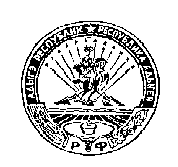        РЕСПУБЛИКА АДЫГЕЯ МУНИЦИПАЛЬНОЕ ОБРАЗОВАНИЕ  «ХОДЗИНСКОЕ СЕЛЬСКОЕ ПОСЕЛЕНИЕ»             385438 а. Ходзь,        ул. Краснооктябрьская , 104